СОВЕТ ДЕПУТАТОВ СЕЛЬСКОГО  ПОСЕЛЕНИЯНОВОЧЕРКУТИНСКИЙ  СЕЛЬСОВЕТДобринского муниципального районаЛипецкой области22-я сессия I-го созываРЕШЕНИЕ19.11.2018г.                          с. Новочеркутино	           №108-рсО внесении изменений в Положение "О налоге на имущество физических лиц на территории сельского поселения Новочеркутинский сельсовет Добринского муниципального района Липецкой области» Рассмотрев проект "О внесении изменений в Положение " О налоге на имущество физических лиц на территории сельского поселения Новочеркутинский сельсовет Добринского муниципального района Липецкой области", предоставленный администрацией сельского поселения Новочеркутинский сельсовет и с целью контроля за своевременным поступлением налога на имущество физических лиц на территории сельского поселения Новочеркутинский сельсовет Добринского муниципального района Липецкой области", руководствуясь Федеральным законом от 06.10.2003 № 131-ФЗ "Об общих принципах организации местного самоуправления в Российской Федерации", Налоговым Кодексом РФ, Уставом сельского поселения Новочеркутинский сельсовет Добринского муниципального района, учитывая решение постоянных комиссий по правовым вопросам, местному самоуправлению и работе с депутатами, Совет депутатов сельского поселения Новочеркутинский сельсоветРЕШИЛ:1. Внести изменения в Положение "О налоге на имущество физических лиц на территории сельского поселения Новочеркутинский сельсовет Добринского муниципального района Липецкой области" ( прилагаются).2. Направить указанный нормативный правовой акт и.о.главы сельского поселения Новочеркутинский сельсовет для подписания и официального опубликования в районной газете " Добринские вести".3. Настоящее решение вступает в силу со дня его официального опубликования. Заместитель председателя Совета депутатов  сельского поселения  Новочеркутинский сельсовет                            С .В .ПикуновПриняты решением Советом депутатов  сельского поселения  Новочеркутинский сельсовет  от 19.11.2018 № 108-рсИзменения  в Положение "О налоге на имущество физических лиц на территории сельского поселения Новочеркутинский сельсовет Добринского муниципального района Липецкой области".Внести в пункт 3 Положения «О налоге на имущество физических лиц на территории сельского поселения Новочерктуинский сельсовет Добринского муниципального района Липецкой области»,принятого решением Совета депутатов сельского поселения Новочеркутинский сельсовет от 09.11.2017г №57-рс следующие изменения: 1.1. В таблице строку первую столбца "Объект налогообложения" изложить в новой редакции: "Жилых домов, части жилых домов, квартир, частей квартир, комнат";1.2. В таблице строку четвертую столбца  "Объект налогообложения"  изложить в новой редакции "Гаражи и машино- места, в том числе расположенные в объектах налогообложения, указанных в подпункте 2 пункта 2 статьи 406 НК РФ".2. Настоящее изменение вступает в силу со дня его официального опубликования и распространяется на правоотношения, возникшие с 01.01. 2018 года.И.О.главы сельского поселения  Новочеркутинский сельсовет:                             Е.Е.Зюзина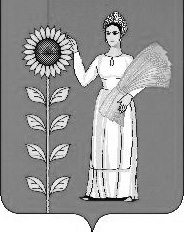 